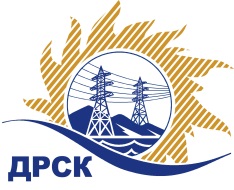 Акционерное Общество«Дальневосточная распределительная сетевая  компания»Протокол заседания Закупочной комиссии по вскрытию поступивших конвертовг. БлаговещенскСпособ и предмет закупки: Открытый электронный запрос цен (b2b-energo.ru): «Выкатные элементы» (закупка № 1109)ПРИСУТСТВОВАЛИ: Два члена постоянно действующей Закупочной комиссии АО «ДРСК» 2 уровня  ОТМЕТИЛИ:В адрес Организатора закупки поступило 4 (четыре) заявки на участие в закупке, с которыми были размещены в электронном виде на Торговой площадке Системы www.b2b-energo.ru.Вскрытие конвертов было осуществлено в электронном сейфе организатора закупки на Торговой площадке Системы www.b2b-energo.ru автоматически.Дата и время начала процедуры вскрытия конвертов с заявками участников: 10:10 17.03.2016 (время московское) (сделано 5 ставок).Место проведения процедуры вскрытия конвертов с заявками участников: Торговая площадка Системы www.b2b-energo.ruВ конвертах обнаружены заявки следующих участников:Решили:Утвердить протокол заседания закупочной комиссии по вскрытию конвертов, поступивших на открытый запрос цен.Ответственный секретарь Закупочной комиссии 2 уровня АО «ДРСК»	М.Г. Елисееваисп.: Игнатова Т.А.(4162) 397-307№ 377/МР -В17.03.2016№Наименование участника и его адресЦена заявки на участие в закупке1ООО "ЭТК Энерготранс" (680054, г. Хабаровск, ул. Трехгорная 8)Заявка: согласно ТЗ, подана 16.03.2016 в 09:23
Цена: 749 300,00 руб. (цена без НДС: 635 000,00 руб.)2ООО "Таврида Электрик МСК" (125040, г. Москва, 5-я ул. Ямского Поля, д.5, стр.1, этаж 19)Заявка, подана 15.03.2016 в 13:06
Цена: 750 480,00 руб. (цена без НДС: 636 000,00 руб.)3ООО "СвязьСтройКомплекс" (658823, Алтайский край, г. Славгород, ул. Ленина, д. 109)Заявка: Закупка 1109 "Выкатные элементы", подана 16.03.2016 в 07:04
Цена: 755 200,00 руб. (цена без НДС: 640 000,00 руб.)4ООО “АЗБУКА ЭЛЕКТРИЧЕСТВА” (125362, Россия, г. Москва, Строительный проезд, д. 7А, корп. 28, оф. 124.)Заявка, подана 16.03.2016 в 09:40
Цена: 1 102 888,42 руб. (цена без НДС: 934 651,20 руб.)